Marbo Klubbkollektion 2017/2018Finns för provning/beställning hos Team Sportia i Kinna.Kostnad för namntryck tillkommer.Vändbart ställ, svart/vitt klubbpris 299:- med svart och gul Marbo-logga.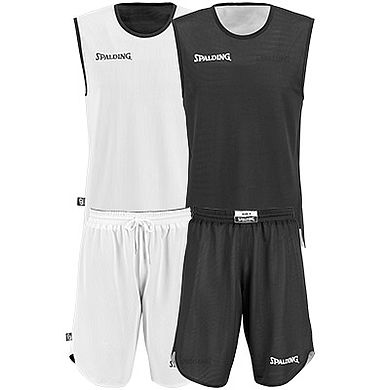 Hoodie Svart med gul logga 116-164 klubbpris 359:-S-XXXXL klubbpris 399:-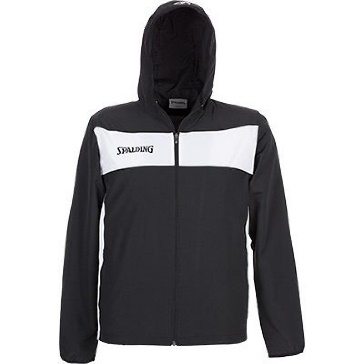 Byxa ingen logga 116-164 klubbpris 299:-      S-XXXXL klubbpris 319:-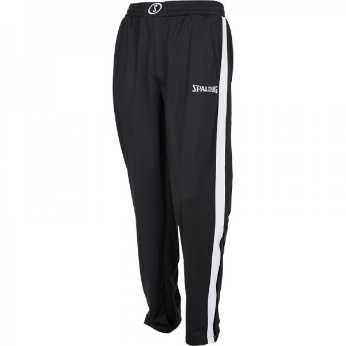 Shootingshirt i funktionsmaterial klubbpris 229:- med Marbo Basketball som tryck. (Kan tryckas med Marbo-loggan)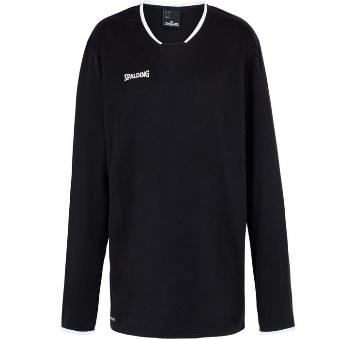 Backpack (Har ett nät som man kan spänna fast en boll) klubbpris 299:-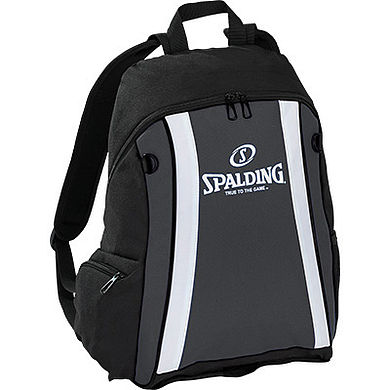 Inga bilder bifogade på följande:Ligger också som Coachtröja med alt. som kortärmad för 199:- då med gul Marbo-logga.Det tillkommer en en långärmad bomullströja med vitt Marbo Basketball tryck som supportertröja 180:-Sockar svarta 3-pack 115:-